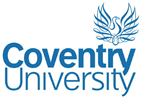 PEER ASSISTED LEARNING ACTIVITY: INTRODUCTION TO CASELOAD MANAGEMENT (END B PLACEMENT)Aim:  To enable learners to improve their workload management during placement consolidation. Learning Objectives:  After completion of this activity learners should; • Be able to prioritise service users to be seen during consolidation • Have an awareness of how referrals are managed on the wards to be covered • Be familiar with the processes on the ward Process:  Two weeks before individual consolidation is due to start learners will be given 2 wards to collaboratively plan and deliver the dietetic input for. This will include a ward that each learner will be covering during consolidation. Learners should speak to the dietitians who normally cover the wards to find out about the wards, processes and referral rates. Learners will read the service user records for their ward and plan their input for the next week.   The learners will carry out a dietetic ward round on each ward, presenting the service users on their caseload and plans for their treatment. Learners will consider what has been suggested by the dietitian who saw the service user last as well as the whole number of service users who will need seeing that week, remembering to take possible new referrals into account. Learners will share their findings with their facilitator and make improvements to the caseload management plan as necessary. The learners will deliver the dietetic care on these wards together for 1 week. At the end of the week, the learners will reflect with their dietetic supervisor on how their caseload management plan worked, and formulate an action plan to develop their skills in this aspect of practice further during their placement.Learners will write up this reflection for their portfolio. Time scale:     Planning: A morning or afternoon.  Reflection – 2 hours  Placement capabilities demonstrated:  To be completed by supervising dietitianUpdated 26.11.2021K1C1CP1CP2CP3CP4P1P2Insert  (yes, met this time), NI (needs improvement)  or NA (not applicable)  Insert  (yes, met this time), NI (needs improvement)  or NA (not applicable)  Insert  (yes, met this time), NI (needs improvement)  or NA (not applicable)  Insert  (yes, met this time), NI (needs improvement)  or NA (not applicable)  Insert  (yes, met this time), NI (needs improvement)  or NA (not applicable)  Supervisor’s signature:                                                          Date:Supervisor’s signature:                                                          Date:Supervisor’s signature:                                                          Date:Supervisor’s signature:                                                          Date:Supervisor’s signature:                                                          Date:Supervisor’s signature:                                                          Date:Supervisor’s signature:                                                          Date:Supervisor’s signature:                                                          Date:Supervisor’s signature:                                                          Date: